SOUTH CHARNWOOD HIGH SCHOOL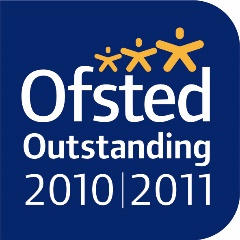 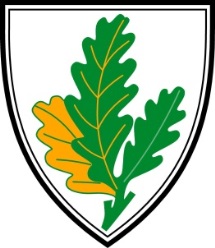 DETAILS OF POST		   Post Title:            Teacher of Science		   Responsible to:  Head of Science                            Status:                  UPS/MPS Full-time, temporary IntroductionThe successful candidate will join a strong department of 4 full-time teachers and 2 part-time teachers.  AccommodationScience is taught mainly in 4 laboratories which form the top floor of a modern building constructed in 2001.   The school is planning to extend the present building and increase the number of laboratories to 5.   In the meantime a large classroom in the main school building is used by the department for lessons with a more theoretical bias.  Each laboratory has access to the internet and is fitted with a data projector. The school grounds include a large natural pond and a variety of habitats that provides the opportunity to study ecosystems.CurriculumScience is allocated six periods of one hour per fortnight at Key Stage 3.  This increases to 9 periods per fortnight in years 10 and 11. In 2017, the department decided to introduce the teaching of separate sciences from Year 9 onwards, culminating in a triple award at GCSE for all pupils. The new teacher will be expected to teach across the age range.   Pupils are taught in mixed ability tutor groups in Year 7, but in ability groups in Years 8, 9, 10 and 11.  Lower school groups are taught by one teacher for the whole year, whereas Year 10 groups are rotated to enable teachers to teach their subject specialism.   Due to a good spread of specialisms within the department, applications are welcomed from teachers of Science whatever their specialist subject.  The Key Stage 3 curriculum is based on the Exploring Science scheme of work.  At Key Stage 4 pupils follow the AQA Triple Science course having started this in Year 9.  Form Tutor ResponsibilityThe new appointment may have responsibility for a tutor group of up to 30 pupils.  This aspect of the job means working as one of a team of tutors attached to a particular year supported by a Head of Year.    There is also a Pastoral Support Assistant who works across all years.  The principal duties of a form tutor are as follows:To deal with registration and administrative tasks for the tutor group allocated.To monitor pupils’ progress and welfare.To complete necessary reports and records.To handle minor disciplinary matters regarding the tutor group and ensure that school policies/rules are adhered to.Teaching the programme of Personal Development and Citizenship developed by the year team (this may be one particular unit on rotation).Contact with parents as necessary and attending parents evenings. As this job is designated as a ‘regulated activity’ an enhanced DBS with Barred list check is essential’.June 2018